새 티켓 분류 추가티켓 분류 페이지에서 새 분류 버튼을 눌러 새 분류 메뉴로 들어갑니다.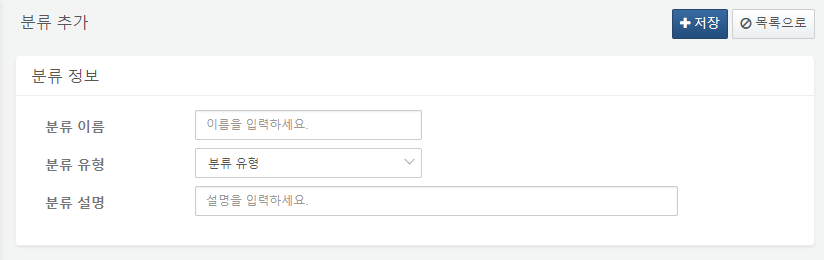 분류 정보의 각 항목은 아래와 같습니다.분류 이름티켓 분류의 이름을 입력합니다.분류 유형티켓 분류의 유형을 지정합니다. 티켓 분류의 유형은 이벤트와 게시판으로 나눠집니다.분류 설명티켓 분류의 설명을 입력합니다.